 Convencion del National Garden Clubs, Inc. 2019 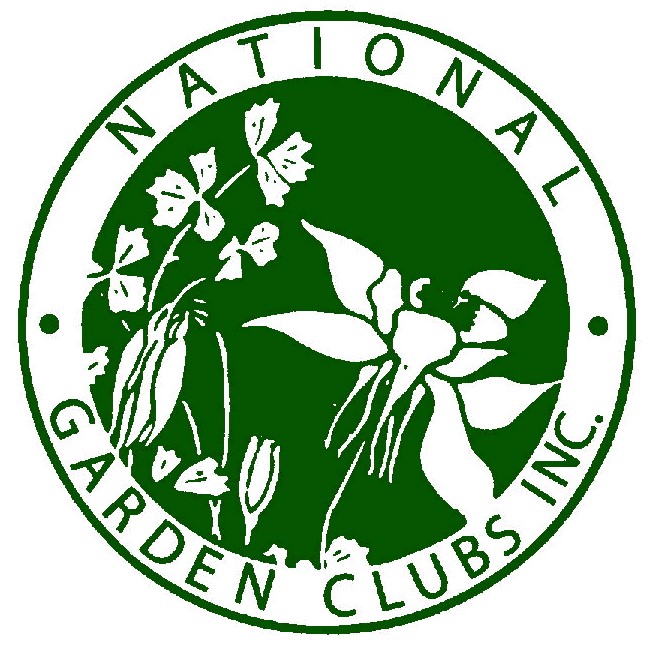      Beau Rivage Resort, 875 Beach Blvd., Biloxi, Mississippi 39530                           “Gathering on the Gulf”                      “Reuniéndonos en el Golfo”                                                            April 28 – Mayo 2, 2019REGISTRATION FORM DEADLINE: HOJA DE INSCRIPCION                                  FECHA LIMITE DE INSCRIPCIONES ABRIL 1, 2019Last Name/Apellido_________________________Name/Nombre __________________________ Badge/Nombre en gafete____________________________________________________________ Address/Direccion_________________________________________________________________Country/ Pais______________________________________________________________________Región  MEXICO  CENTRO AMERICA   SUR AMERICA  Phone/Teléfono___________________ E-mail ________________________________________Please check ______if we can email your acknowledgement. Indique si desea  su recibo por Email. Club/ Nombre Club de Jardines _____________________________________________________If any of the following designations apply for 2017-2019, please check: INDIQUE SU ESTATUS: _____ NGC Board Member/ Directora del NGC                           ____  Affiliate Chairman Directora COMAAI    ____  NGC Board Member/Directora del NGC                           ____  Club President/ Presidente de su Club.             _____ Guest/Invitado                             ______Esposo_____ NGC Life Member/ Socia Vitalicia de NGC          _____ New NGC Life Member since 2018/ Nueva Socia Vitalicia 2018		       REGISTRATION FEE/CUOTA:  Required for ANY function, including Tours/Full-time or Part-time attendees, Spouse/Guest for more than one event 	                             $50.00 _______                                                           Cuota requerida de todo participante.   LATE FEE after April 2   Inscripción Tardía después del dos (2) de Abril    $50.00 _______                                                    NO REFUNDS on any Registration Fees/ No se devuelven pagos de inscripciones.MEALS ALIMENTOSFull-time Attendee 5-meal plan includes: April 30 Awards Banquet; May 1 Opening luncheon and Design Banquet; May 2 Luncheon and Installation Banquet.                     $280.00 _______  Plan complete incluye Banquete Premios Abril 30-Almuerzo de Abertura Mayo 1- Banquete de Diseno ,Almuerzo de Mayo 2 y Banquete de Instalación presidencial.OPTIONAL AND INDIVIDUAL MEAL PURCHASE PRICE Precios opcionales:      Abril 30      Awards Banquet       Banquete Premios 	  70.00 _______        Mayo 1      Opening Luncheon   Almuerzo inauguración 	   45.00 _______       Mayo 1      Design Banquet        Banquete de Diseno	   70.00 _______       Mayo 2      Region Breakfast      Desayuno Internacional	   35.00 _______       Mayo 2      Thursday Luncheon  Almuerzo día Jueves	   45.00 _______       Mayo 2      Installation Banquet   Banquete de la Nueva Presidente	   70.00 _______      Mayo 3      2019-2021 Board of Directors Breakfast  Desayuno                    30.00 _______TOURS (Maximum number of persons 55)  Limite 50 personas**NO REFUNDS ON ANY TOURS AFTER APRIL 1, 2019 No se hacen devoluciones después de    Abril. 1, 2019.    April 29 	Tour A		Mobile, Bellingrath Gardens		$110.00   _________     	 	Tour B		Crosby Arboretum			    65.00   _________   		Tour C		Stennis Space Center			    50.00   _________    April 30	Tour D		Grand Old Mississippi Coast		    85.00   _________    		Tour E		All Things Biloxi		                50.00   _________		Tour F		Dolphins (Spouses only)		    45.00   _________    May 1	Tour G		New Orleans Tour (Spouses only)	  110.00   _________   		Tour H		Moss Point “Local Color”		    65.00   _________    May 2	Tour I		Walter Anderson Museum of Art            40.00   _________Please indicate any dietary restrictions due to allergies or for medical reasons/  Indique requisitos medicos relaconados con  alergias o requerimientos de dietas:________________________________________________________________________________________________________________________________________________________________________________ *******NOTESE:  Indique que está enterada y acepta  la política de que no se reembolsan  ningún pago hecho al NGC después de Abril 1, 2019.  No se aceptan pagos de inscripciones en la Convencion.Método de Pago: Cheques endosados al: NGC, Inc., 2019 Convention   Envíe por correo junto a la Inscripción:  Amye Kelly, Registration Chairman                           2043 Bright Road, Hernando, MS 38632                               Teléfono: 901-485-3806; email:  awkellyNGCRegistrar@gmail.comPago en línea con Tarjeta de Crédito de USA en: www.gardenclub.org Aceptando solo  las Tarjetas de Crédito de Visa o MasterCardPagos con Tarjeta de Crédito Internacional: en las oficinas centrales del NGCAfiliadas internacionales información contactar a  idaliaaguilar@hotmail.com  WA +979 229 8281Reservaciones de Hotel:                                  Grupo: National Garden Clubs Conference                Beau Rivage Resort, 875 Beach Blvd., Biloxi, Mississippi  39530	                               Teléfono # 888-567-6667, o en línea en el sitio web:                                                        https://book.passkey.com/e/14287742                 $145.00 la noche, $10.00 diarios por uso del resort y 12% impuesto.                                                   Fecha limite Abril 1, 2019.Reservaciones Tardías pagan la cuota del Resort. No se ofrecer transporte al Hotel.Aeropuerto: Gulfport-Biloxi Internacional, 14035 Airport Rd., Gulfport, MS 39503Lineas aereas: Allegiant, American Eagle, Delta, United ExpressAeropuerto Internacional de New Orleans : Allegiant, American, Delta United and othersMobile Regional Airport: American Eagle, Delta, United Express TOUR LATE FEE/ Pago tardío después de Abril 1, 2019      25.00   _________ TOTAL      __________ 